Thank you for responding to this survey. Please return survey, even if you do not have aquaculture.Reported by: ______________________________________________  Telephone: ______________________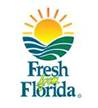 FLORIDA AQUACULTURE SURVEY - 2017USDA, NASS, Florida Field Office, 2290 Lucien Way, Suite 300, Maitland, FL 32751In cooperation with the Florida Department of Agriculture & Consumer Services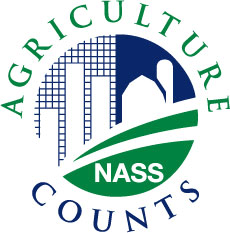 Filename:  H:\Groups\Aquaculture\Aquaculture Survey 2012 questionnaire - # 11 logo.docxPlease make corrections to name, address and Zip Code, if necessary.                  OMB No. 0535-0150  Approval Expires 3/31/2017 Filename:  H:\Groups\Aquaculture\Aquaculture Survey 2012 questionnaire - # 11 logo.docxPlease make corrections to name, address and Zip Code, if necessary.                  OMB No. 0535-0150  Approval Expires 3/31/2017 This aquaculture survey is being conducted cooperatively by the Florida Department of Agriculture and Consumer Services and USDA’s National Agricultural Statistics Service to obtain current production and economic data about Florida’s aquaculture. Your cooperation is vital to accurately measure the value of aquaculture production, sales, and labor in 2017 and to provide accurate information on the value that Florida’s aquaculture industry provides to the State. Please return your report in the enclosed, postage-paid envelope. Thank you for your cooperation.The information you provide will be used for statistical purposes only. Your responses will be kept confidential and any person who willfully discloses ANY identifiable information about you or your operation is subject to a jail term, a fine, or both. This survey is conducted in accordance with the Confidential Information Protection provisions of Title V, Subtitle A, Public Law 107-347 and other applicable Federal laws. For more information on how we protect your information please visit: https://www.nass.usda.gov/confidentiality. Response is voluntary.According to the Paperwork Reduction Act of 1995, an agency may not conduct or sponsor, and a person is not required to respond to, a collection of information unless it displays a valid OMB control number. The valid OMB number is 0535-0150.  The time required to complete this information collection is estimated to average 15 minutes per response, including the time for reviewing instructions, searching existing data sources, gathering and maintaining the data needed, and completing and reviewing the collection of information.This aquaculture survey is being conducted cooperatively by the Florida Department of Agriculture and Consumer Services and USDA’s National Agricultural Statistics Service to obtain current production and economic data about Florida’s aquaculture. Your cooperation is vital to accurately measure the value of aquaculture production, sales, and labor in 2017 and to provide accurate information on the value that Florida’s aquaculture industry provides to the State. Please return your report in the enclosed, postage-paid envelope. Thank you for your cooperation.The information you provide will be used for statistical purposes only. Your responses will be kept confidential and any person who willfully discloses ANY identifiable information about you or your operation is subject to a jail term, a fine, or both. This survey is conducted in accordance with the Confidential Information Protection provisions of Title V, Subtitle A, Public Law 107-347 and other applicable Federal laws. For more information on how we protect your information please visit: https://www.nass.usda.gov/confidentiality. Response is voluntary.According to the Paperwork Reduction Act of 1995, an agency may not conduct or sponsor, and a person is not required to respond to, a collection of information unless it displays a valid OMB control number. The valid OMB number is 0535-0150.  The time required to complete this information collection is estimated to average 15 minutes per response, including the time for reviewing instructions, searching existing data sources, gathering and maintaining the data needed, and completing and reviewing the collection of information.This aquaculture survey is being conducted cooperatively by the Florida Department of Agriculture and Consumer Services and USDA’s National Agricultural Statistics Service to obtain current production and economic data about Florida’s aquaculture. Your cooperation is vital to accurately measure the value of aquaculture production, sales, and labor in 2017 and to provide accurate information on the value that Florida’s aquaculture industry provides to the State. Please return your report in the enclosed, postage-paid envelope. Thank you for your cooperation.The information you provide will be used for statistical purposes only. Your responses will be kept confidential and any person who willfully discloses ANY identifiable information about you or your operation is subject to a jail term, a fine, or both. This survey is conducted in accordance with the Confidential Information Protection provisions of Title V, Subtitle A, Public Law 107-347 and other applicable Federal laws. For more information on how we protect your information please visit: https://www.nass.usda.gov/confidentiality. Response is voluntary.According to the Paperwork Reduction Act of 1995, an agency may not conduct or sponsor, and a person is not required to respond to, a collection of information unless it displays a valid OMB control number. The valid OMB number is 0535-0150.  The time required to complete this information collection is estimated to average 15 minutes per response, including the time for reviewing instructions, searching existing data sources, gathering and maintaining the data needed, and completing and reviewing the collection of information.Did you have any ponds, tanks, or other water surface used for commercial production of fish, shellfish, reptiles, plants, or other aquatics during 2017?      Yes     No  (Continue)Did you have any ponds, tanks, or other water surface used for commercial production of fish, shellfish, reptiles, plants, or other aquatics during 2017?      Yes     No  (Continue)Do you expect to produce aquaculture products in 2016?          Yes            No  (Go to end of survey on page 4) Do you expect to produce aquaculture products in 2016?          Yes            No  (Go to end of survey on page 4) How many total acres (land and water) were used in this operation for aquaculture production in 2017?	What types of aquaculture do you produce? Check all boxes that apply for this operation.What types of aquaculture do you produce? Check all boxes that apply for this operation.What types of aquaculture do you produce? Check all boxes that apply for this operation.What types of aquaculture do you produce? Check all boxes that apply for this operation.FRESHWATER ORNAMENTAL FISHEgg layers and live bearers[See Item 1]MOLLUSKSClams, oysters, etc.[See Item 6]MARINE ORNAMENTAL FISH[See Item 2]SHRIMP, PRAWN, AND CRAYFISHFreshwater or saltwater[See Item 7]FRESHWATER ORNAMENTAL INVERTEBRATESCrustaceans, snails, other[See Item 3]REPTILESAlligator or freshwater turtles[See Item 8]MARINE ORNAMENTAL INVERTEBRATESClams, coral, live rock, shrimp, snails, other[See Item 4]AQUATIC PLANTSFor aquariums, water gardens, wetlands mitigation & restoration[See Item 9]FRESHWATER OR MARINE FOOD AND BAIT FISHBream, carp, catfish, goggle eye, hybrid striped bass, killifish, pinfish, pompano, tilapia, etc.[See Item 5]OUT-OF-STATE SALES[See Item 10]1.  FRESHWATER ORNAMENTAL FISH1.  FRESHWATER ORNAMENTAL FISH1.  FRESHWATER ORNAMENTAL FISH1.  FRESHWATER ORNAMENTAL FISH1.  FRESHWATER ORNAMENTAL FISH1.  FRESHWATER ORNAMENTAL FISH1.  FRESHWATER ORNAMENTAL FISH1.  FRESHWATER ORNAMENTAL FISH1.  FRESHWATER ORNAMENTAL FISH1.  FRESHWATER ORNAMENTAL FISH1.  FRESHWATER ORNAMENTAL FISHCategoriesQuantityQuantityPriceProductionProductionProductionImport SalesImport SalesDomestic SalesDomestic SalesCategoriesNumberSoldUnit[individual fish, bags, boxes]Total dollar or Average price per unitPond[Acres]Tank[Gallons]Raceway[Square feet]Imports purchased for resale? [Number]Cost of fish imported for resaleNumber purchased from FL producers for resaleCost of purchased from FL producersEgg layers$$$Live bearers$$$2.  MARINE ORNAMENTAL FISH [number of varieties of ornamental marine fish produced]2.  MARINE ORNAMENTAL FISH [number of varieties of ornamental marine fish produced]2.  MARINE ORNAMENTAL FISH [number of varieties of ornamental marine fish produced]2.  MARINE ORNAMENTAL FISH [number of varieties of ornamental marine fish produced]2.  MARINE ORNAMENTAL FISH [number of varieties of ornamental marine fish produced]2.  MARINE ORNAMENTAL FISH [number of varieties of ornamental marine fish produced]2.  MARINE ORNAMENTAL FISH [number of varieties of ornamental marine fish produced]2.  MARINE ORNAMENTAL FISH [number of varieties of ornamental marine fish produced]2.  MARINE ORNAMENTAL FISH [number of varieties of ornamental marine fish produced]2.  MARINE ORNAMENTAL FISH [number of varieties of ornamental marine fish produced]Number of VarietiesQuantityPriceProductionProductionProductionImport SalesImport SalesDomestic SalesDomestic SalesNumber of VarietiesNumber SoldTotal dollar or Average pricePond[Acres]Tank[Gallons]Raceway[Square feet]Imports purchased for resale? [Number]Cost of fish imported for resaleNumber purchased from FL producers for resaleCost of purchased from FL producers$$$3.  FRESHWATER ORNAMENTAL INVERTEBRATES3.  FRESHWATER ORNAMENTAL INVERTEBRATES3.  FRESHWATER ORNAMENTAL INVERTEBRATES3.  FRESHWATER ORNAMENTAL INVERTEBRATES3.  FRESHWATER ORNAMENTAL INVERTEBRATES3.  FRESHWATER ORNAMENTAL INVERTEBRATES3.  FRESHWATER ORNAMENTAL INVERTEBRATES3.  FRESHWATER ORNAMENTAL INVERTEBRATES3.  FRESHWATER ORNAMENTAL INVERTEBRATES3.  FRESHWATER ORNAMENTAL INVERTEBRATES3.  FRESHWATER ORNAMENTAL INVERTEBRATESCategoriesQuantityQuantityPriceProductionProductionProductionImport SalesImport SalesDomestic SalesDomestic SalesCategoriesNumberSoldUnit[individual animals, bags, boxes]Total dollar or Average price per unitPond[Acres]Tank[Gallons]Raceway [Square feet]Imports purchased for resale? [Number]Cost of fish imported for resaleNumber purchased from FL producers for resaleCost of purchased from FL producersCrustaceans $$$Snails$$$Other 1$$$1 Please sum all others not reported separately.1 Please sum all others not reported separately.1 Please sum all others not reported separately.1 Please sum all others not reported separately.1 Please sum all others not reported separately.1 Please sum all others not reported separately.1 Please sum all others not reported separately.1 Please sum all others not reported separately.1 Please sum all others not reported separately.1 Please sum all others not reported separately.1 Please sum all others not reported separately.4.  MARINE ORNAMENTAL INVERTEBRATES4.  MARINE ORNAMENTAL INVERTEBRATES4.  MARINE ORNAMENTAL INVERTEBRATES4.  MARINE ORNAMENTAL INVERTEBRATES4.  MARINE ORNAMENTAL INVERTEBRATES4.  MARINE ORNAMENTAL INVERTEBRATES4.  MARINE ORNAMENTAL INVERTEBRATES4.  MARINE ORNAMENTAL INVERTEBRATES4.  MARINE ORNAMENTAL INVERTEBRATES4.  MARINE ORNAMENTAL INVERTEBRATES4.  MARINE ORNAMENTAL INVERTEBRATES4.  MARINE ORNAMENTAL INVERTEBRATES4.  MARINE ORNAMENTAL INVERTEBRATES4.  MARINE ORNAMENTAL INVERTEBRATES4.  MARINE ORNAMENTAL INVERTEBRATES4.  MARINE ORNAMENTAL INVERTEBRATES4.  MARINE ORNAMENTAL INVERTEBRATES4.  MARINE ORNAMENTAL INVERTEBRATES4.  MARINE ORNAMENTAL INVERTEBRATES4.  MARINE ORNAMENTAL INVERTEBRATESCategoriesQuantityQuantityQuantityQuantityQuantityPricePriceProductionProductionProductionProductionImport SalesImport SalesImport SalesImport SalesDomestic SalesDomestic SalesDomestic SalesDomestic SalesCategoriesNumberSoldNumberSoldNumberSoldUnit[individual animals, bags, boxes]Unit[individual animals, bags, boxes]Total dollar or Average price per unitTotal dollar or Average price per unitSubmerged land[Acres]Submerged land[Acres]Tank[Gallons]Tank[Gallons]Imports purchased for resale? [Number]Imports purchased for resale? [Number]Cost of fish imported for resaleCost of fish imported for resaleNumber purchased from FL producers for resaleNumber purchased from FL producers for resaleCost of purchased from FL producersCost of purchased from FL producersClams $$$$$$Coral$$$$$$Live rock $$$$$$Shrimp$$$$$$Snails$$$$$$Other 1$$$$$$1 Please sum all others not reported separately.1 Please sum all others not reported separately.1 Please sum all others not reported separately.1 Please sum all others not reported separately.1 Please sum all others not reported separately.1 Please sum all others not reported separately.1 Please sum all others not reported separately.1 Please sum all others not reported separately.1 Please sum all others not reported separately.1 Please sum all others not reported separately.1 Please sum all others not reported separately.1 Please sum all others not reported separately.1 Please sum all others not reported separately.1 Please sum all others not reported separately.1 Please sum all others not reported separately.1 Please sum all others not reported separately.1 Please sum all others not reported separately.1 Please sum all others not reported separately.1 Please sum all others not reported separately.1 Please sum all others not reported separately.5.  FRESHWATER OR MARINE FOOD AND BAIT FISH [bream, carp, catfish, goggle eye, hybrid striped bass, killifish, pinfish,	pompano, tilapia, etc.]5.  FRESHWATER OR MARINE FOOD AND BAIT FISH [bream, carp, catfish, goggle eye, hybrid striped bass, killifish, pinfish,	pompano, tilapia, etc.]5.  FRESHWATER OR MARINE FOOD AND BAIT FISH [bream, carp, catfish, goggle eye, hybrid striped bass, killifish, pinfish,	pompano, tilapia, etc.]5.  FRESHWATER OR MARINE FOOD AND BAIT FISH [bream, carp, catfish, goggle eye, hybrid striped bass, killifish, pinfish,	pompano, tilapia, etc.]5.  FRESHWATER OR MARINE FOOD AND BAIT FISH [bream, carp, catfish, goggle eye, hybrid striped bass, killifish, pinfish,	pompano, tilapia, etc.]5.  FRESHWATER OR MARINE FOOD AND BAIT FISH [bream, carp, catfish, goggle eye, hybrid striped bass, killifish, pinfish,	pompano, tilapia, etc.]5.  FRESHWATER OR MARINE FOOD AND BAIT FISH [bream, carp, catfish, goggle eye, hybrid striped bass, killifish, pinfish,	pompano, tilapia, etc.]5.  FRESHWATER OR MARINE FOOD AND BAIT FISH [bream, carp, catfish, goggle eye, hybrid striped bass, killifish, pinfish,	pompano, tilapia, etc.]5.  FRESHWATER OR MARINE FOOD AND BAIT FISH [bream, carp, catfish, goggle eye, hybrid striped bass, killifish, pinfish,	pompano, tilapia, etc.]5.  FRESHWATER OR MARINE FOOD AND BAIT FISH [bream, carp, catfish, goggle eye, hybrid striped bass, killifish, pinfish,	pompano, tilapia, etc.]5.  FRESHWATER OR MARINE FOOD AND BAIT FISH [bream, carp, catfish, goggle eye, hybrid striped bass, killifish, pinfish,	pompano, tilapia, etc.]5.  FRESHWATER OR MARINE FOOD AND BAIT FISH [bream, carp, catfish, goggle eye, hybrid striped bass, killifish, pinfish,	pompano, tilapia, etc.]5.  FRESHWATER OR MARINE FOOD AND BAIT FISH [bream, carp, catfish, goggle eye, hybrid striped bass, killifish, pinfish,	pompano, tilapia, etc.]5.  FRESHWATER OR MARINE FOOD AND BAIT FISH [bream, carp, catfish, goggle eye, hybrid striped bass, killifish, pinfish,	pompano, tilapia, etc.]5.  FRESHWATER OR MARINE FOOD AND BAIT FISH [bream, carp, catfish, goggle eye, hybrid striped bass, killifish, pinfish,	pompano, tilapia, etc.]5.  FRESHWATER OR MARINE FOOD AND BAIT FISH [bream, carp, catfish, goggle eye, hybrid striped bass, killifish, pinfish,	pompano, tilapia, etc.]5.  FRESHWATER OR MARINE FOOD AND BAIT FISH [bream, carp, catfish, goggle eye, hybrid striped bass, killifish, pinfish,	pompano, tilapia, etc.]5.  FRESHWATER OR MARINE FOOD AND BAIT FISH [bream, carp, catfish, goggle eye, hybrid striped bass, killifish, pinfish,	pompano, tilapia, etc.]5.  FRESHWATER OR MARINE FOOD AND BAIT FISH [bream, carp, catfish, goggle eye, hybrid striped bass, killifish, pinfish,	pompano, tilapia, etc.]5.  FRESHWATER OR MARINE FOOD AND BAIT FISH [bream, carp, catfish, goggle eye, hybrid striped bass, killifish, pinfish,	pompano, tilapia, etc.]Name of SpeciesName of SpeciesQuantityQuantityQuantityPricePriceProductionProductionProductionProductionProductionProductionProduct Percent Sold(Total = 100%)Product Percent Sold(Total = 100%)Product Percent Sold(Total = 100%)Product Percent Sold(Total = 100%)Product Percent Sold(Total = 100%)Product Percent Sold(Total = 100%)Product Percent Sold(Total = 100%)Name of SpeciesName of SpeciesNumberSoldUnit[individual fish, lbs]Unit[individual fish, lbs]Total dollar or Average price per unitTotal dollar or Average price per unitPond[Acres]Pond[Acres]Tank[Gallons]Tank[Gallons]Raceway[Square feet]Raceway[Square feet]LiveLiveWholeIcedWholeIcedProcessedProcessedRoe$$%%%%%%%$$%%%%%%%$$%%%%%%%$$%%%%%%%$$%%%%%%%$$%%%%%%%$$%%%%%%%6.  MOLLUSKSHard ClamSunray Venus ClamOysterHow many submerged land acres were used to produce (this species) in 2017?	How many were sold in 2017 from the acreage listed above?	[Number]	(Specify unit used other than number such as pounds, sacks, etc.)	How many were sold in 2017 from the acreage listed above?	[Number]	(Specify unit used other than number such as pounds, sacks, etc.)	Value of sales from (species) in 2017		orAverage price per unit sold.	$$$Value of sales from (species) in 2017		orAverage price per unit sold.	$$$If growing more than one species, estimate percentage of production for each.	%%%What is the average survival rate to market size for each species?	[Percent]%%%Number of species planted in 2017?	7.  SHRIMP, PRAWN, AND CRAYFISH [freshwater and saltwater]ShrimpPrawnCrayfish or CrawfishWhat is the primary species you produce? ______________________________________________________________________________________What is the primary species you produce? ______________________________________________________________________________________What is the primary species you produce? ______________________________________________________________________________________What is the primary species you produce? ______________________________________________________________________________________Enter whether your shrimp, prawns, or crayfish sold for human consumption (HC), fishing bait (FB), or as PLs to stock other farms?	How many shrimp, prawns, or crayfish were sold in 2017?		(Specify unit used such as individual animals, pounds, sacks, etc.)	How many shrimp, prawns, or crayfish were sold in 2017?		(Specify unit used such as individual animals, pounds, sacks, etc.)	Value of production1 from sales in 2017		orAverage price per unit sold.	$$$Value of production1 from sales in 2017		orAverage price per unit sold.	$$$PONDS:  How many surface acres were in production during 2017?	TANKS:  How many gallons were in production during 2017?		1 Value of products sold at your location. Exclude any delivery charges to customers.	1 Value of products sold at your location. Exclude any delivery charges to customers.	1 Value of products sold at your location. Exclude any delivery charges to customers.	1 Value of products sold at your location. Exclude any delivery charges to customers.8.  REPTILES [alligators and freshwater turtles]Reptile TypeBrood stockHatchlingsHatchlingsAll OthersTotalHow many alligators and freshwater turtles did you have on-hand January 1, 2017?	AlligatorsHow many alligators and freshwater turtles did you have on-hand January 1, 2017?	Freshwater turtlesReptile SalesReptile SalesEggsLive AnimalsLive AnimalsHidesPounds of MeatHow many of each reptile (eggs, live animals, hides and/or pounds of meat) were sold in 2017?	AlligatorsHow many of each reptile (eggs, live animals, hides and/or pounds of meat) were sold in 2017?	Freshwater turtlesValue of production 1 of reptile sales in 2017		orAverage price per unit (eggs, live animals, hides, pounds, etc.)	Alligators$$$$$Value of production 1 of reptile sales in 2017		orAverage price per unit (eggs, live animals, hides, pounds, etc.)	Freshwater turtles$$$$$Value of production 1 of reptile sales in 2017		orAverage price per unit (eggs, live animals, hides, pounds, etc.)	Alligators$$$$$Value of production 1 of reptile sales in 2017		orAverage price per unit (eggs, live animals, hides, pounds, etc.)	Freshwater turtles$$$$$PONDS:  How many surface acres were used to produce reptiles in 2017?	PONDS:  How many surface acres were used to produce reptiles in 2017?	PONDS:  How many surface acres were used to produce reptiles in 2017?	PONDS:  How many surface acres were used to produce reptiles in 2017?	AcresAcresAcresBUILDINGS:  How many square feet were used to produce reptiles in 2017?	BUILDINGS:  How many square feet were used to produce reptiles in 2017?	BUILDINGS:  How many square feet were used to produce reptiles in 2017?	BUILDINGS:  How many square feet were used to produce reptiles in 2017?	Sq. ft.Sq. ft.Sq. ft.	1 Value of products sold at your location. Exclude any delivery charges to customers.	1 Value of products sold at your location. Exclude any delivery charges to customers.	1 Value of products sold at your location. Exclude any delivery charges to customers.	1 Value of products sold at your location. Exclude any delivery charges to customers.	1 Value of products sold at your location. Exclude any delivery charges to customers.	1 Value of products sold at your location. Exclude any delivery charges to customers.	1 Value of products sold at your location. Exclude any delivery charges to customers.9.  AQUATIC PLANTSIntended MarketIntended MarketIntended Market9.  AQUATIC PLANTSAquarium PlantsWetlands RestorationWhat was the total area used to produce aquatic plants in 2017?		(Indicate whether square feet or acres )Value of production 1 due to aquatic plant sales in 2017	$$$What was the cost of aquatic plants purchased from other FLORIDA producers for IMMEDIATE RESALE?	$$$	1 Value of products sold at your location. Exclude any delivery charges to customers.	1 Value of products sold at your location. Exclude any delivery charges to customers.	1 Value of products sold at your location. Exclude any delivery charges to customers.	1 Value of products sold at your location. Exclude any delivery charges to customers.10.  OUT-OF-STATE SALES10.  OUT-OF-STATE SALESWhat percent of your total annual sales of all aquaculture products is sold to out-of-state buyers (non-Florida)?Percent11.  LABOR [for aquaculture operation only]11.  LABOR [for aquaculture operation only]Number of unpaid workers (e.g. family, etc.) in 2017?	Number of full time paid workers employed in 2017?	Number of part time paid workers employed in 2017?	What was the total average number of hours per week for all workers combined?	HoursWould you like to receive a copy of the results of this survey?		  Yes		  NoOffice UseWould you like to receive a copy of the results of this survey?		  Yes		  No099Office UseEnumerator Code